Catatan:Capaian pembelajaran Lulusan PRODI (CPL-PRODI) adalah kemampuan yang dimiliki oleh setiap lulusan PRODI yang merupakan internalisasi dari sikap, penguasaan pengetahuan dan ketrampilan sesuai dengan jenjang prodinya yang diperoleh melalui proses pembelajaran.CPL yang dibebankan pada mata kuliah adalah beberapa capaian pembelajaran lulusan program studi (CPL-PRODI) yang digunakan untuk pembentukan/pengembangan sebuah mata kuliah yang terdiri dari aspek sikap, ketrampilan umum, ketrampilan khusus dan pengetahuanCP Mata Kuliah (CPMK) adalah kemampuan yang dijabarkan secara spesifik dari CPL yang dibebankan pada mata kuliah, dan bersifat spesifik terhadap bahan kajian atau materi pembelajaran mata kuliah tersebut.Sub-CP Mata Kuliah (Sub-CPMK) adalah kemampuan yang dijabarkan secara spesifik dari CPMK yang dapat diukur atau diamati dan merupakan kemampuan akhir yang direncanakan pada tiap tahap pembelajaran, dan bersifat spesifik terhadap materi pembelajaran mata kuliah tersebut.Kriteria penilaian adalah patokan yang digunakan sebagai ukuran atau tolok ukur ketercapaian pembelajaran dalam penilaian berdasarkan indikator – indikator yang telah ditetapkan. Kriteria penilaian merupakan pedoman bagi penilai agar penilaian konsisten dan tidak bias. Kriteria dapat berupa kuantitatif atau kualitatif.Indikator penilaian kemampuan dalam proses maupun hasil belajar mahasiswa adalah pernyataan spesifik dan terukur yang mengidentifikasi kemampuan atau kinerja hasil belajar mahasiswa yang disertai bukti-bukti.Peraturan akademik:Kebijakan proses pembelajaran terkait Mata Kuliah (Panduan penilaian, plagiarisme, keterlambatan pengumpulan tugas, dll)Mahasiswa berkebutuhan khususSumber-sumber bantuan proses pembelajaran (Text book, modul, suplement reading)Sumber-sumber pendukung bantuan pembelajaran (Student Counseling, Student Academic Success, dll)Informasi dosen pengampu (Alamat e-mail maharaniputri@polmed.ac.id; alamat kantor: Jl. Almamater No. 1 Kampus USU 20115, Indonesia)Keterangan: TM = kegiatan Tatap MukaDaftar Referensi:Utama: Houpis, C.H. & Lamont (1992) Digital control systems theory, hardware, software (2nd Ed), New York Mc Graw Hill Inc. Parck,J & Mackay,S.(2003), Practical Data Acquistition for Instrumentation and Control Systems. British Elseiver Pendukung:William. Stallings. 1993. Data and Computer Communications , Macmillan Publishing Company. New YorkTEKNIK DAN INSTRUMEN PENILAIANNama Mata KuliahNama Mata KuliahNama Mata KuliahNama Mata KuliahKode Mata KuliahRumpun Mata KuliahBobot ( 2 sks)SemesterTgl PenyusunanOTOMATISASI KELISTRIKAN GEDUNG DAN INDUSTRIOTOMATISASI KELISTRIKAN GEDUNG DAN INDUSTRIOTOMATISASI KELISTRIKAN GEDUNG DAN INDUSTRIOTOMATISASI KELISTRIKAN GEDUNG DAN INDUSTRIKB - 516Keahlian Berkarya(Teori = 2 Praktek = 0)V23 Agustus 2021Otorisasi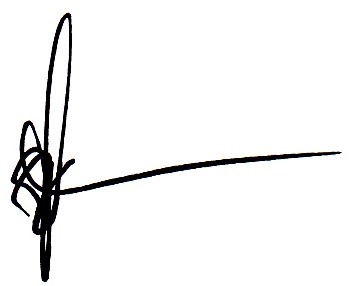 Nobert Sitorus, S.T.,M.T.Ketua Jurusan Teknik ElektroOtorisasiNobert Sitorus, S.T.,M.T.Ketua Jurusan Teknik ElektroOtorisasiNobert Sitorus, S.T.,M.T.Ketua Jurusan Teknik ElektroOtorisasiNobert Sitorus, S.T.,M.T.Ketua Jurusan Teknik ElektroNama Koordinator Pengembang RPS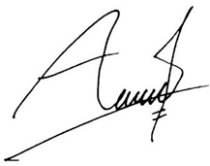 Nama Koordinator Pengembang RPSKoordinator Bidang Keahlian (Jika Ada)Ka PRODIKa PRODIOtorisasiNobert Sitorus, S.T.,M.T.Ketua Jurusan Teknik ElektroOtorisasiNobert Sitorus, S.T.,M.T.Ketua Jurusan Teknik ElektroOtorisasiNobert Sitorus, S.T.,M.T.Ketua Jurusan Teknik ElektroOtorisasiNobert Sitorus, S.T.,M.T.Ketua Jurusan Teknik Elektro          M.Syahrudin , S.T., M.T.          M.Syahrudin , S.T., M.T.M.Syahrudin , S.T., M.T.Suparmono, S.T., M.TSuparmono, S.T., M.TCapaian Pembelajaran (CP)CPL-PRODI  (Capaian Pembelajaran Lulusan Program Studi) Yang Dibebankan Pada Mata Kuliah     CPL-PRODI  (Capaian Pembelajaran Lulusan Program Studi) Yang Dibebankan Pada Mata Kuliah     CPL-PRODI  (Capaian Pembelajaran Lulusan Program Studi) Yang Dibebankan Pada Mata Kuliah     CPL-PRODI  (Capaian Pembelajaran Lulusan Program Studi) Yang Dibebankan Pada Mata Kuliah     CPL-PRODI  (Capaian Pembelajaran Lulusan Program Studi) Yang Dibebankan Pada Mata Kuliah     CPL-PRODI  (Capaian Pembelajaran Lulusan Program Studi) Yang Dibebankan Pada Mata Kuliah     CPL-PRODI  (Capaian Pembelajaran Lulusan Program Studi) Yang Dibebankan Pada Mata Kuliah     CPL-PRODI  (Capaian Pembelajaran Lulusan Program Studi) Yang Dibebankan Pada Mata Kuliah     Capaian Pembelajaran (CP)S3S9Berkontribusi dalam peningkatan mutu kehidupan bermasyarakat, berbangsa, bernegara, dan kemajuan peradaban berdasarkan Pancasila;Menunjukkan sikap bertanggung jawab atas pekerjaan di bidang keahliannya secara mandiri;Berkontribusi dalam peningkatan mutu kehidupan bermasyarakat, berbangsa, bernegara, dan kemajuan peradaban berdasarkan Pancasila;Menunjukkan sikap bertanggung jawab atas pekerjaan di bidang keahliannya secara mandiri;Berkontribusi dalam peningkatan mutu kehidupan bermasyarakat, berbangsa, bernegara, dan kemajuan peradaban berdasarkan Pancasila;Menunjukkan sikap bertanggung jawab atas pekerjaan di bidang keahliannya secara mandiri;Berkontribusi dalam peningkatan mutu kehidupan bermasyarakat, berbangsa, bernegara, dan kemajuan peradaban berdasarkan Pancasila;Menunjukkan sikap bertanggung jawab atas pekerjaan di bidang keahliannya secara mandiri;Berkontribusi dalam peningkatan mutu kehidupan bermasyarakat, berbangsa, bernegara, dan kemajuan peradaban berdasarkan Pancasila;Menunjukkan sikap bertanggung jawab atas pekerjaan di bidang keahliannya secara mandiri;Berkontribusi dalam peningkatan mutu kehidupan bermasyarakat, berbangsa, bernegara, dan kemajuan peradaban berdasarkan Pancasila;Menunjukkan sikap bertanggung jawab atas pekerjaan di bidang keahliannya secara mandiri;Berkontribusi dalam peningkatan mutu kehidupan bermasyarakat, berbangsa, bernegara, dan kemajuan peradaban berdasarkan Pancasila;Menunjukkan sikap bertanggung jawab atas pekerjaan di bidang keahliannya secara mandiri;Capaian Pembelajaran (CP)P1P2P3P4P5Menguasi konsep teoritis matematika terapan dan fisika instrumentasi terkait dengan praktek instalasi dan konfigurasi, interpertasi instruksi, pengoperasian, pengujian, pemeliharaan dan perbaikan untuk menyelesaikan permasalahan bidang instrumentasi dan sistem kendali;Menguasai pengetahuan tentang teknik pengujian dan pengukuran instrumentasi dan sistem kendali menggunakan prosedur dan standar IEC ;Menguasai pengetahuan tentang perangkat pemrograman, simulasi dan penggunaan teknologi informasi untuk rekayasa dan penyelesaian pekerjaan bidang instrumentasi dan system kendali;Menguasai pengetahuan tentang IEC pada bidang instrumentasi dan system kendali;Menguasai konsep teoritis tentang sains terapan pada bidang instrumentasi dan sistem kendali;Menguasi konsep teoritis matematika terapan dan fisika instrumentasi terkait dengan praktek instalasi dan konfigurasi, interpertasi instruksi, pengoperasian, pengujian, pemeliharaan dan perbaikan untuk menyelesaikan permasalahan bidang instrumentasi dan sistem kendali;Menguasai pengetahuan tentang teknik pengujian dan pengukuran instrumentasi dan sistem kendali menggunakan prosedur dan standar IEC ;Menguasai pengetahuan tentang perangkat pemrograman, simulasi dan penggunaan teknologi informasi untuk rekayasa dan penyelesaian pekerjaan bidang instrumentasi dan system kendali;Menguasai pengetahuan tentang IEC pada bidang instrumentasi dan system kendali;Menguasai konsep teoritis tentang sains terapan pada bidang instrumentasi dan sistem kendali;Menguasi konsep teoritis matematika terapan dan fisika instrumentasi terkait dengan praktek instalasi dan konfigurasi, interpertasi instruksi, pengoperasian, pengujian, pemeliharaan dan perbaikan untuk menyelesaikan permasalahan bidang instrumentasi dan sistem kendali;Menguasai pengetahuan tentang teknik pengujian dan pengukuran instrumentasi dan sistem kendali menggunakan prosedur dan standar IEC ;Menguasai pengetahuan tentang perangkat pemrograman, simulasi dan penggunaan teknologi informasi untuk rekayasa dan penyelesaian pekerjaan bidang instrumentasi dan system kendali;Menguasai pengetahuan tentang IEC pada bidang instrumentasi dan system kendali;Menguasai konsep teoritis tentang sains terapan pada bidang instrumentasi dan sistem kendali;Menguasi konsep teoritis matematika terapan dan fisika instrumentasi terkait dengan praktek instalasi dan konfigurasi, interpertasi instruksi, pengoperasian, pengujian, pemeliharaan dan perbaikan untuk menyelesaikan permasalahan bidang instrumentasi dan sistem kendali;Menguasai pengetahuan tentang teknik pengujian dan pengukuran instrumentasi dan sistem kendali menggunakan prosedur dan standar IEC ;Menguasai pengetahuan tentang perangkat pemrograman, simulasi dan penggunaan teknologi informasi untuk rekayasa dan penyelesaian pekerjaan bidang instrumentasi dan system kendali;Menguasai pengetahuan tentang IEC pada bidang instrumentasi dan system kendali;Menguasai konsep teoritis tentang sains terapan pada bidang instrumentasi dan sistem kendali;Menguasi konsep teoritis matematika terapan dan fisika instrumentasi terkait dengan praktek instalasi dan konfigurasi, interpertasi instruksi, pengoperasian, pengujian, pemeliharaan dan perbaikan untuk menyelesaikan permasalahan bidang instrumentasi dan sistem kendali;Menguasai pengetahuan tentang teknik pengujian dan pengukuran instrumentasi dan sistem kendali menggunakan prosedur dan standar IEC ;Menguasai pengetahuan tentang perangkat pemrograman, simulasi dan penggunaan teknologi informasi untuk rekayasa dan penyelesaian pekerjaan bidang instrumentasi dan system kendali;Menguasai pengetahuan tentang IEC pada bidang instrumentasi dan system kendali;Menguasai konsep teoritis tentang sains terapan pada bidang instrumentasi dan sistem kendali;Menguasi konsep teoritis matematika terapan dan fisika instrumentasi terkait dengan praktek instalasi dan konfigurasi, interpertasi instruksi, pengoperasian, pengujian, pemeliharaan dan perbaikan untuk menyelesaikan permasalahan bidang instrumentasi dan sistem kendali;Menguasai pengetahuan tentang teknik pengujian dan pengukuran instrumentasi dan sistem kendali menggunakan prosedur dan standar IEC ;Menguasai pengetahuan tentang perangkat pemrograman, simulasi dan penggunaan teknologi informasi untuk rekayasa dan penyelesaian pekerjaan bidang instrumentasi dan system kendali;Menguasai pengetahuan tentang IEC pada bidang instrumentasi dan system kendali;Menguasai konsep teoritis tentang sains terapan pada bidang instrumentasi dan sistem kendali;Menguasi konsep teoritis matematika terapan dan fisika instrumentasi terkait dengan praktek instalasi dan konfigurasi, interpertasi instruksi, pengoperasian, pengujian, pemeliharaan dan perbaikan untuk menyelesaikan permasalahan bidang instrumentasi dan sistem kendali;Menguasai pengetahuan tentang teknik pengujian dan pengukuran instrumentasi dan sistem kendali menggunakan prosedur dan standar IEC ;Menguasai pengetahuan tentang perangkat pemrograman, simulasi dan penggunaan teknologi informasi untuk rekayasa dan penyelesaian pekerjaan bidang instrumentasi dan system kendali;Menguasai pengetahuan tentang IEC pada bidang instrumentasi dan system kendali;Menguasai konsep teoritis tentang sains terapan pada bidang instrumentasi dan sistem kendali;Capaian Pembelajaran (CP)KU1KU2KU3KU4Mampu menyelesaikan pekerjaan berlingkup luas dan menganalisis data dengan beragam metode yang sesuai baik yang belum maupun yang sudah baku;Mampu menunjukkan kinerja, bermutu dan terukur;Mampu memecahkan masalah pekerjaan dengan sifat dan konteks yang sesuai dengan bidang keahlian, penerapannya didasarkan pada pemikiran logis, inovatif, dan bertanggung jawab atas hasilnya secara mandiri;Mampu menyusun laporan hasil dan proses kerja secara akurat dan sahih serta mengomunikasikannya secara efektif kepada pihak lain yang membutuhkan;Mampu menyelesaikan pekerjaan berlingkup luas dan menganalisis data dengan beragam metode yang sesuai baik yang belum maupun yang sudah baku;Mampu menunjukkan kinerja, bermutu dan terukur;Mampu memecahkan masalah pekerjaan dengan sifat dan konteks yang sesuai dengan bidang keahlian, penerapannya didasarkan pada pemikiran logis, inovatif, dan bertanggung jawab atas hasilnya secara mandiri;Mampu menyusun laporan hasil dan proses kerja secara akurat dan sahih serta mengomunikasikannya secara efektif kepada pihak lain yang membutuhkan;Mampu menyelesaikan pekerjaan berlingkup luas dan menganalisis data dengan beragam metode yang sesuai baik yang belum maupun yang sudah baku;Mampu menunjukkan kinerja, bermutu dan terukur;Mampu memecahkan masalah pekerjaan dengan sifat dan konteks yang sesuai dengan bidang keahlian, penerapannya didasarkan pada pemikiran logis, inovatif, dan bertanggung jawab atas hasilnya secara mandiri;Mampu menyusun laporan hasil dan proses kerja secara akurat dan sahih serta mengomunikasikannya secara efektif kepada pihak lain yang membutuhkan;Mampu menyelesaikan pekerjaan berlingkup luas dan menganalisis data dengan beragam metode yang sesuai baik yang belum maupun yang sudah baku;Mampu menunjukkan kinerja, bermutu dan terukur;Mampu memecahkan masalah pekerjaan dengan sifat dan konteks yang sesuai dengan bidang keahlian, penerapannya didasarkan pada pemikiran logis, inovatif, dan bertanggung jawab atas hasilnya secara mandiri;Mampu menyusun laporan hasil dan proses kerja secara akurat dan sahih serta mengomunikasikannya secara efektif kepada pihak lain yang membutuhkan;Mampu menyelesaikan pekerjaan berlingkup luas dan menganalisis data dengan beragam metode yang sesuai baik yang belum maupun yang sudah baku;Mampu menunjukkan kinerja, bermutu dan terukur;Mampu memecahkan masalah pekerjaan dengan sifat dan konteks yang sesuai dengan bidang keahlian, penerapannya didasarkan pada pemikiran logis, inovatif, dan bertanggung jawab atas hasilnya secara mandiri;Mampu menyusun laporan hasil dan proses kerja secara akurat dan sahih serta mengomunikasikannya secara efektif kepada pihak lain yang membutuhkan;Mampu menyelesaikan pekerjaan berlingkup luas dan menganalisis data dengan beragam metode yang sesuai baik yang belum maupun yang sudah baku;Mampu menunjukkan kinerja, bermutu dan terukur;Mampu memecahkan masalah pekerjaan dengan sifat dan konteks yang sesuai dengan bidang keahlian, penerapannya didasarkan pada pemikiran logis, inovatif, dan bertanggung jawab atas hasilnya secara mandiri;Mampu menyusun laporan hasil dan proses kerja secara akurat dan sahih serta mengomunikasikannya secara efektif kepada pihak lain yang membutuhkan;Mampu menyelesaikan pekerjaan berlingkup luas dan menganalisis data dengan beragam metode yang sesuai baik yang belum maupun yang sudah baku;Mampu menunjukkan kinerja, bermutu dan terukur;Mampu memecahkan masalah pekerjaan dengan sifat dan konteks yang sesuai dengan bidang keahlian, penerapannya didasarkan pada pemikiran logis, inovatif, dan bertanggung jawab atas hasilnya secara mandiri;Mampu menyusun laporan hasil dan proses kerja secara akurat dan sahih serta mengomunikasikannya secara efektif kepada pihak lain yang membutuhkan;Capaian Pembelajaran (CP)KK3KK4KK5KK7Mampu merancang instalasi listrik dalam bentuk gambar teknik secara manual dan/atau software aplikasi CAD;Mampu melaksanakan pemasangan dan pengawasan instalasi listrik sesuai dengan gambar rancangan;Mampu mengoperasikan dan mengendalikan peralatan dan mesin listrik dengan menggunakan peralatan berbasis teknologi VSD( Variable Speed Drive), kendali terprogram,sistem terkomputerisasi dan teknologi IT;Mampu mengikuti perkembangan teknik dan teknologi isu terkini yang terkait di bidang kelistrikan;Mampu merancang instalasi listrik dalam bentuk gambar teknik secara manual dan/atau software aplikasi CAD;Mampu melaksanakan pemasangan dan pengawasan instalasi listrik sesuai dengan gambar rancangan;Mampu mengoperasikan dan mengendalikan peralatan dan mesin listrik dengan menggunakan peralatan berbasis teknologi VSD( Variable Speed Drive), kendali terprogram,sistem terkomputerisasi dan teknologi IT;Mampu mengikuti perkembangan teknik dan teknologi isu terkini yang terkait di bidang kelistrikan;Mampu merancang instalasi listrik dalam bentuk gambar teknik secara manual dan/atau software aplikasi CAD;Mampu melaksanakan pemasangan dan pengawasan instalasi listrik sesuai dengan gambar rancangan;Mampu mengoperasikan dan mengendalikan peralatan dan mesin listrik dengan menggunakan peralatan berbasis teknologi VSD( Variable Speed Drive), kendali terprogram,sistem terkomputerisasi dan teknologi IT;Mampu mengikuti perkembangan teknik dan teknologi isu terkini yang terkait di bidang kelistrikan;Mampu merancang instalasi listrik dalam bentuk gambar teknik secara manual dan/atau software aplikasi CAD;Mampu melaksanakan pemasangan dan pengawasan instalasi listrik sesuai dengan gambar rancangan;Mampu mengoperasikan dan mengendalikan peralatan dan mesin listrik dengan menggunakan peralatan berbasis teknologi VSD( Variable Speed Drive), kendali terprogram,sistem terkomputerisasi dan teknologi IT;Mampu mengikuti perkembangan teknik dan teknologi isu terkini yang terkait di bidang kelistrikan;Mampu merancang instalasi listrik dalam bentuk gambar teknik secara manual dan/atau software aplikasi CAD;Mampu melaksanakan pemasangan dan pengawasan instalasi listrik sesuai dengan gambar rancangan;Mampu mengoperasikan dan mengendalikan peralatan dan mesin listrik dengan menggunakan peralatan berbasis teknologi VSD( Variable Speed Drive), kendali terprogram,sistem terkomputerisasi dan teknologi IT;Mampu mengikuti perkembangan teknik dan teknologi isu terkini yang terkait di bidang kelistrikan;Mampu merancang instalasi listrik dalam bentuk gambar teknik secara manual dan/atau software aplikasi CAD;Mampu melaksanakan pemasangan dan pengawasan instalasi listrik sesuai dengan gambar rancangan;Mampu mengoperasikan dan mengendalikan peralatan dan mesin listrik dengan menggunakan peralatan berbasis teknologi VSD( Variable Speed Drive), kendali terprogram,sistem terkomputerisasi dan teknologi IT;Mampu mengikuti perkembangan teknik dan teknologi isu terkini yang terkait di bidang kelistrikan;Mampu merancang instalasi listrik dalam bentuk gambar teknik secara manual dan/atau software aplikasi CAD;Mampu melaksanakan pemasangan dan pengawasan instalasi listrik sesuai dengan gambar rancangan;Mampu mengoperasikan dan mengendalikan peralatan dan mesin listrik dengan menggunakan peralatan berbasis teknologi VSD( Variable Speed Drive), kendali terprogram,sistem terkomputerisasi dan teknologi IT;Mampu mengikuti perkembangan teknik dan teknologi isu terkini yang terkait di bidang kelistrikan;Capaian Pembelajaran (CP)CPMK (Capaian Pembelajaran Mata Kuliah)CPMK (Capaian Pembelajaran Mata Kuliah)CPMK (Capaian Pembelajaran Mata Kuliah)CPMK (Capaian Pembelajaran Mata Kuliah)CPMK (Capaian Pembelajaran Mata Kuliah)CPMK (Capaian Pembelajaran Mata Kuliah)CPMK (Capaian Pembelajaran Mata Kuliah)CPMK (Capaian Pembelajaran Mata Kuliah)CPMK1 CPMK1 Mampu menjelaskan konsep dasar otomatisasi dan kelistrikan gedung dan industri  (S9, P1,P5, KU2, KK5, KK7 ) Mampu menjelaskan konsep dasar otomatisasi dan kelistrikan gedung dan industri  (S9, P1,P5, KU2, KK5, KK7 ) Mampu menjelaskan konsep dasar otomatisasi dan kelistrikan gedung dan industri  (S9, P1,P5, KU2, KK5, KK7 ) Mampu menjelaskan konsep dasar otomatisasi dan kelistrikan gedung dan industri  (S9, P1,P5, KU2, KK5, KK7 ) Mampu menjelaskan konsep dasar otomatisasi dan kelistrikan gedung dan industri  (S9, P1,P5, KU2, KK5, KK7 ) Mampu menjelaskan konsep dasar otomatisasi dan kelistrikan gedung dan industri  (S9, P1,P5, KU2, KK5, KK7 ) CPMK2 CPMK2 Mampu menjelaskan sistem komunikasi dan informasi (S9, P1,P5, KU2, KK5, KK7 ) Mampu menjelaskan sistem komunikasi dan informasi (S9, P1,P5, KU2, KK5, KK7 ) Mampu menjelaskan sistem komunikasi dan informasi (S9, P1,P5, KU2, KK5, KK7 ) Mampu menjelaskan sistem komunikasi dan informasi (S9, P1,P5, KU2, KK5, KK7 ) Mampu menjelaskan sistem komunikasi dan informasi (S9, P1,P5, KU2, KK5, KK7 ) Mampu menjelaskan sistem komunikasi dan informasi (S9, P1,P5, KU2, KK5, KK7 ) CPMK3 CPMK3 Mampu menjelaskan  manajemen beban  (S9,P1,KU2,KK5 ) Mampu menjelaskan  manajemen beban  (S9,P1,KU2,KK5 ) Mampu menjelaskan  manajemen beban  (S9,P1,KU2,KK5 ) Mampu menjelaskan  manajemen beban  (S9,P1,KU2,KK5 ) Mampu menjelaskan  manajemen beban  (S9,P1,KU2,KK5 ) Mampu menjelaskan  manajemen beban  (S9,P1,KU2,KK5 ) CPMK4 CPMK4 Mampu menjelaskan dan merancang pengaturan beban penerangan. (S9, P1,P5, KU1, KU3, KK1, KK5 ) Mampu menjelaskan dan merancang pengaturan beban penerangan. (S9, P1,P5, KU1, KU3, KK1, KK5 ) Mampu menjelaskan dan merancang pengaturan beban penerangan. (S9, P1,P5, KU1, KU3, KK1, KK5 ) Mampu menjelaskan dan merancang pengaturan beban penerangan. (S9, P1,P5, KU1, KU3, KK1, KK5 ) Mampu menjelaskan dan merancang pengaturan beban penerangan. (S9, P1,P5, KU1, KU3, KK1, KK5 ) Mampu menjelaskan dan merancang pengaturan beban penerangan. (S9, P1,P5, KU1, KU3, KK1, KK5 ) CPMK5 CPMK5 Mampu menjelaskan dan merancang otomatisasi fire alarm (S9, P1,P5, KU1, KU3, KK1, KK5 ) Mampu menjelaskan dan merancang otomatisasi fire alarm (S9, P1,P5, KU1, KU3, KK1, KK5 ) Mampu menjelaskan dan merancang otomatisasi fire alarm (S9, P1,P5, KU1, KU3, KK1, KK5 ) Mampu menjelaskan dan merancang otomatisasi fire alarm (S9, P1,P5, KU1, KU3, KK1, KK5 ) Mampu menjelaskan dan merancang otomatisasi fire alarm (S9, P1,P5, KU1, KU3, KK1, KK5 ) Mampu menjelaskan dan merancang otomatisasi fire alarm (S9, P1,P5, KU1, KU3, KK1, KK5 ) CPMK6 CPMK6 Mampu menjelaskan dan merancang otomatisasi peralatan penunjang (S9, P1,P5, KU1, KU3, KK1, KK5) Mampu menjelaskan dan merancang otomatisasi peralatan penunjang (S9, P1,P5, KU1, KU3, KK1, KK5) Mampu menjelaskan dan merancang otomatisasi peralatan penunjang (S9, P1,P5, KU1, KU3, KK1, KK5) Mampu menjelaskan dan merancang otomatisasi peralatan penunjang (S9, P1,P5, KU1, KU3, KK1, KK5) Mampu menjelaskan dan merancang otomatisasi peralatan penunjang (S9, P1,P5, KU1, KU3, KK1, KK5) Mampu menjelaskan dan merancang otomatisasi peralatan penunjang (S9, P1,P5, KU1, KU3, KK1, KK5) CPMK7 CPMK7 Mampu menjelaskan dan merancang  diagram kelistrikan (S9, P5, KU3,KK1, KK5 ) Mampu menjelaskan dan merancang  diagram kelistrikan (S9, P5, KU3,KK1, KK5 ) Mampu menjelaskan dan merancang  diagram kelistrikan (S9, P5, KU3,KK1, KK5 ) Mampu menjelaskan dan merancang  diagram kelistrikan (S9, P5, KU3,KK1, KK5 ) Mampu menjelaskan dan merancang  diagram kelistrikan (S9, P5, KU3,KK1, KK5 ) Mampu menjelaskan dan merancang  diagram kelistrikan (S9, P5, KU3,KK1, KK5 ) CPMK8 CPMK8 Mampu menjelaskan SCADA (S9,P1,KU2,KK5 ) Mampu menjelaskan SCADA (S9,P1,KU2,KK5 ) Mampu menjelaskan SCADA (S9,P1,KU2,KK5 ) Mampu menjelaskan SCADA (S9,P1,KU2,KK5 ) Mampu menjelaskan SCADA (S9,P1,KU2,KK5 ) Mampu menjelaskan SCADA (S9,P1,KU2,KK5 ) CPMK9 CPMK9 Mampu menjelaskan dan merancang aplikasi PLC (S9, P1,P5, KU1, KU3, KK1, KK5) Mampu menjelaskan dan merancang aplikasi PLC (S9, P1,P5, KU1, KU3, KK1, KK5) Mampu menjelaskan dan merancang aplikasi PLC (S9, P1,P5, KU1, KU3, KK1, KK5) Mampu menjelaskan dan merancang aplikasi PLC (S9, P1,P5, KU1, KU3, KK1, KK5) Mampu menjelaskan dan merancang aplikasi PLC (S9, P1,P5, KU1, KU3, KK1, KK5) Mampu menjelaskan dan merancang aplikasi PLC (S9, P1,P5, KU1, KU3, KK1, KK5) Deskripsi Singkat MKPada mata kuliah ini mahasiswa belajar tentang Konsep dasar otomatisasi dan kelistrikan gedung dan industri, sistem komunikasi dan informasi, manajemen beban, pengaturan beban penerangan, otomatisasi fire alarm, otomatisasi peralatan penunjang, diagram listrik, SCADA dan PLC Pada mata kuliah ini mahasiswa belajar tentang Konsep dasar otomatisasi dan kelistrikan gedung dan industri, sistem komunikasi dan informasi, manajemen beban, pengaturan beban penerangan, otomatisasi fire alarm, otomatisasi peralatan penunjang, diagram listrik, SCADA dan PLC Pada mata kuliah ini mahasiswa belajar tentang Konsep dasar otomatisasi dan kelistrikan gedung dan industri, sistem komunikasi dan informasi, manajemen beban, pengaturan beban penerangan, otomatisasi fire alarm, otomatisasi peralatan penunjang, diagram listrik, SCADA dan PLC Pada mata kuliah ini mahasiswa belajar tentang Konsep dasar otomatisasi dan kelistrikan gedung dan industri, sistem komunikasi dan informasi, manajemen beban, pengaturan beban penerangan, otomatisasi fire alarm, otomatisasi peralatan penunjang, diagram listrik, SCADA dan PLC Pada mata kuliah ini mahasiswa belajar tentang Konsep dasar otomatisasi dan kelistrikan gedung dan industri, sistem komunikasi dan informasi, manajemen beban, pengaturan beban penerangan, otomatisasi fire alarm, otomatisasi peralatan penunjang, diagram listrik, SCADA dan PLC Pada mata kuliah ini mahasiswa belajar tentang Konsep dasar otomatisasi dan kelistrikan gedung dan industri, sistem komunikasi dan informasi, manajemen beban, pengaturan beban penerangan, otomatisasi fire alarm, otomatisasi peralatan penunjang, diagram listrik, SCADA dan PLC Pada mata kuliah ini mahasiswa belajar tentang Konsep dasar otomatisasi dan kelistrikan gedung dan industri, sistem komunikasi dan informasi, manajemen beban, pengaturan beban penerangan, otomatisasi fire alarm, otomatisasi peralatan penunjang, diagram listrik, SCADA dan PLC Pada mata kuliah ini mahasiswa belajar tentang Konsep dasar otomatisasi dan kelistrikan gedung dan industri, sistem komunikasi dan informasi, manajemen beban, pengaturan beban penerangan, otomatisasi fire alarm, otomatisasi peralatan penunjang, diagram listrik, SCADA dan PLC Bahan Kajian / Materi PembelajaranKonsep dasar otomatisasi dan kelistrikan gedung dan industri  Sistem komunikasi dan informasi  Manajemen beban  Pengaturan beban penerangan  Otomatisasi fire alarm Otomatisasi peralatan penunjang Diagram listrik SCADA PLC Konsep dasar otomatisasi dan kelistrikan gedung dan industri  Sistem komunikasi dan informasi  Manajemen beban  Pengaturan beban penerangan  Otomatisasi fire alarm Otomatisasi peralatan penunjang Diagram listrik SCADA PLC Konsep dasar otomatisasi dan kelistrikan gedung dan industri  Sistem komunikasi dan informasi  Manajemen beban  Pengaturan beban penerangan  Otomatisasi fire alarm Otomatisasi peralatan penunjang Diagram listrik SCADA PLC Konsep dasar otomatisasi dan kelistrikan gedung dan industri  Sistem komunikasi dan informasi  Manajemen beban  Pengaturan beban penerangan  Otomatisasi fire alarm Otomatisasi peralatan penunjang Diagram listrik SCADA PLC Konsep dasar otomatisasi dan kelistrikan gedung dan industri  Sistem komunikasi dan informasi  Manajemen beban  Pengaturan beban penerangan  Otomatisasi fire alarm Otomatisasi peralatan penunjang Diagram listrik SCADA PLC Konsep dasar otomatisasi dan kelistrikan gedung dan industri  Sistem komunikasi dan informasi  Manajemen beban  Pengaturan beban penerangan  Otomatisasi fire alarm Otomatisasi peralatan penunjang Diagram listrik SCADA PLC Konsep dasar otomatisasi dan kelistrikan gedung dan industri  Sistem komunikasi dan informasi  Manajemen beban  Pengaturan beban penerangan  Otomatisasi fire alarm Otomatisasi peralatan penunjang Diagram listrik SCADA PLC Konsep dasar otomatisasi dan kelistrikan gedung dan industri  Sistem komunikasi dan informasi  Manajemen beban  Pengaturan beban penerangan  Otomatisasi fire alarm Otomatisasi peralatan penunjang Diagram listrik SCADA PLC Daftar ReferensiUtama: Utama: Utama: Daftar ReferensiHoupis, C.H. & Lamont (1992) Digital control systems theory, hardware, software (2nd Ed), New York Mc Graw Hill Inc. Parck,J & Mackay,S.(2003), Practical Data Acquistition for Instrumentation and Control Systems. British Elseiver Houpis, C.H. & Lamont (1992) Digital control systems theory, hardware, software (2nd Ed), New York Mc Graw Hill Inc. Parck,J & Mackay,S.(2003), Practical Data Acquistition for Instrumentation and Control Systems. British Elseiver Houpis, C.H. & Lamont (1992) Digital control systems theory, hardware, software (2nd Ed), New York Mc Graw Hill Inc. Parck,J & Mackay,S.(2003), Practical Data Acquistition for Instrumentation and Control Systems. British Elseiver Houpis, C.H. & Lamont (1992) Digital control systems theory, hardware, software (2nd Ed), New York Mc Graw Hill Inc. Parck,J & Mackay,S.(2003), Practical Data Acquistition for Instrumentation and Control Systems. British Elseiver Houpis, C.H. & Lamont (1992) Digital control systems theory, hardware, software (2nd Ed), New York Mc Graw Hill Inc. Parck,J & Mackay,S.(2003), Practical Data Acquistition for Instrumentation and Control Systems. British Elseiver Houpis, C.H. & Lamont (1992) Digital control systems theory, hardware, software (2nd Ed), New York Mc Graw Hill Inc. Parck,J & Mackay,S.(2003), Practical Data Acquistition for Instrumentation and Control Systems. British Elseiver Houpis, C.H. & Lamont (1992) Digital control systems theory, hardware, software (2nd Ed), New York Mc Graw Hill Inc. Parck,J & Mackay,S.(2003), Practical Data Acquistition for Instrumentation and Control Systems. British Elseiver Houpis, C.H. & Lamont (1992) Digital control systems theory, hardware, software (2nd Ed), New York Mc Graw Hill Inc. Parck,J & Mackay,S.(2003), Practical Data Acquistition for Instrumentation and Control Systems. British Elseiver Daftar ReferensiPendukung:Pendukung:Pendukung:Daftar ReferensiWilliam. Stallings. 1993. Data and Computer Communications , Macmillan Publishing Company. New York William. Stallings. 1993. Data and Computer Communications , Macmillan Publishing Company. New York William. Stallings. 1993. Data and Computer Communications , Macmillan Publishing Company. New York William. Stallings. 1993. Data and Computer Communications , Macmillan Publishing Company. New York William. Stallings. 1993. Data and Computer Communications , Macmillan Publishing Company. New York William. Stallings. 1993. Data and Computer Communications , Macmillan Publishing Company. New York William. Stallings. 1993. Data and Computer Communications , Macmillan Publishing Company. New York William. Stallings. 1993. Data and Computer Communications , Macmillan Publishing Company. New York Dosen PengampuSuprianto,S.T.,M.T. , Drs. Bahtera Tarigan, M.T., Drs. Masrul, M.T.Suprianto,S.T.,M.T. , Drs. Bahtera Tarigan, M.T., Drs. Masrul, M.T.Suprianto,S.T.,M.T. , Drs. Bahtera Tarigan, M.T., Drs. Masrul, M.T.Suprianto,S.T.,M.T. , Drs. Bahtera Tarigan, M.T., Drs. Masrul, M.T.Suprianto,S.T.,M.T. , Drs. Bahtera Tarigan, M.T., Drs. Masrul, M.T.Suprianto,S.T.,M.T. , Drs. Bahtera Tarigan, M.T., Drs. Masrul, M.T.Suprianto,S.T.,M.T. , Drs. Bahtera Tarigan, M.T., Drs. Masrul, M.T.Suprianto,S.T.,M.T. , Drs. Bahtera Tarigan, M.T., Drs. Masrul, M.T.Mata kuliah prasyarat (Jika ada)Otomatisasi Kelistrikan Gedung dan IndustriOtomatisasi Kelistrikan Gedung dan IndustriOtomatisasi Kelistrikan Gedung dan IndustriOtomatisasi Kelistrikan Gedung dan IndustriOtomatisasi Kelistrikan Gedung dan IndustriOtomatisasi Kelistrikan Gedung dan IndustriOtomatisasi Kelistrikan Gedung dan IndustriOtomatisasi Kelistrikan Gedung dan IndustriMingguKe- Sub-CPMK (Kemampuan akhir yg direncanakan) Bahan Kajian (Materi Pembelajaran) Bentuk dan Metode Pembelajaran [Media & Sumber Belajar] Estimasi Waktu Pengalaman Belajar Mahasiswa Penilaian Penilaian Penilaian MingguKe- Sub-CPMK (Kemampuan akhir yg direncanakan) Bahan Kajian (Materi Pembelajaran) Bentuk dan Metode Pembelajaran [Media & Sumber Belajar] Estimasi Waktu Pengalaman Belajar Mahasiswa Kriteria & Bentuk  Indikator  Bobot (%) (1) (2) (3) (4) (5) (6) (7) (8) (9) 1 - 2  Mampu menjelaskan Konsep dasar otomatisasi dan kelistrikan gedung dan industri Tinjauan umum  Terminnologi konsep otomatisasi  Pengertian dasar sistem Komponen sistem otomatisasi Definisi sensor, rele, actuator Contoh-contoh sensor Pendekatan sistem sistem otomatisasi Contoh-contoh model otomatisasi Bentuk pembelajaran :  Kuliah  Metode pembelajaran :  Case Method    (CM) Cooperative Learning  Sumber :  • U1, U2 link url untuk materi tambahan   Teori : TM  : 2x50’ PT   : 2x60’ BM : 2x60’ Mahasiswa memiliki catatan terkait  Kontrak belajar  Kompetensi yang harus dicapai dalam MK ini Rule of Conduct  RPS Materi  tentang Konsep dasar otomatisasi dan kelistrikan gedung dan industri Kriteria Penilaian: Pedoman Penskoran (Marking Scheme) Bentuk Penilaian: Presentasi secara acak Ketepatan menjelaskan Konsep dasar otomatisasi dan kelistrikan gedung dan industri 5 3 mampu menjelaskan konsep sistem komunikasi dan informasi Tinjauan umum  Substansi komunikasi informasi dalam gedung Sistem Jaringan utama (back bone) Pengembangan sistem Local Area Network Pengembangan sistem informasi manajemen Pengembangan data base sistem Bentuk pembelajaran :  Kuliah  Metode pembelajaran :  Case Method    (CM) Cooperative Learning  Sumber :  U1, U2,P1   Teori : TM  : 2x50’ PT   : 2x60’ BM : 2x60’ Mahasiswa memiliki catatan terkait materi  tentang konsep sistem komunikasi dan informasi. Kriteria Penilaian: Pedoman Penskoran (Marking Scheme) Bentuk Penilaian: Presentasi secara acak Ketepatan menjelaskan konsep sistem komunikasi dan informasi 4 4  Mampu menjelaskan konsep manajemen beban Tinjauan umum  Sistem pengaturan beban listrik Komponenkomponen dasar beban listrik Sistem pasokan listrik darurat Pengembangan sistem kapasitor bank Sistem proteksi beban listrik Bentuk pembelajaran :  Kuliah  Metode pembelajaran :  Case Method    (CM) Cooperative Learning  Sumber :  U1, U2,P1 link url untuk materi tambahan   Teori : TM  : 2x50’ PT   : 2x60’ BM : 2x60’ Mahasiswa memiliki catatan terkait materi  tentang konsep manajemen beban Kriteria Penilaian: Pedoman Penskoran (Marking Scheme) Bentuk Penilaian: Presentasi secara acak Ketepatan menjelaskan konsep manajemen beban 4 5 Mampu menjelaskan pengaturan beban penerangan  Tinjauan umum  Pemakaian alat otomasi pada beban penerangan Pengembangan DALI sistem Implementasi Dimmer system Pengantar EIB system Model efisiensi penerangan listrik Aplikasi software dalam penerangan listrik Bentuk pembelajaran :  Kuliah  Metode pembelajaran :  Case Method    (CM) Cooperative Learning  Sumber :  U1, U2,P1 link url untuk materi tambahan   Teori : TM  : 2x50’ PT   : 2x60’ BM  : 2x60’ Mahasiswa memiliki catatan terkait materi  tentang pengaturan beban penerangan Kriteria Penilaian: Pedoman Penskoran (Marking Scheme) Bentuk Penilaian: Presentasi secara acak Ketepatan menjelaskan konsep manajemen beban 4 6 Mampu menjelaskan aplikasi otomatisasi fire alarm  Tinjauan umum  Konsep dasar fire alarm Komponen utama dari fire alarm Bentuk pembelajaran :  • Kuliah    Teori : TM  : 2x50’ PT   : 2x60’ BM  : 2x60’ Mahasiswa memiliki catatan terkait materi  tentang aplikasi otomatisasi fire alarm Kriteria Penilaian: Pedoman Penskoran (Marking Scheme) Ketepatan menjelaskan aplikasi otomatisasi fire alarm 4 Aplikasi otomasi dalam fire alaram Konsep algorithm logical unit Sensor flame , heat, smoke detector Aplikasi head sprinkle Diagram pemasangan fire alarm Pengujian fire alarm Metode pembelajaran :  Case Method    (CM) Cooperative Learning  Sumber :  U1, U2,P1 link url untuk materi tambahan Bentuk Penilaian: Presentasi secara acak 7 mampu menjelaskan otomatisasi peralatan penunjang Tinjauan umum  Aplikasi hydrant system Komponen utama hydrant Penerapan Air Conditioning Aplikasi elevator/lift Aplikasi-aplikasi sistem otomasi Bentuk pembelajaran :  Kuliah  Metode pembelajaran :  Case Method    (CM) Cooperative Learning  Sumber :  U1, U2,P1 link url untuk materi tambahan   Teori : TM  : 2x50’ PT   : 2x60’ BM  : 2x60’ Mahasiswa memiliki catatan terkait materi  otomatisasi peralatan penunjang Kriteria Penilaian: Pedoman Penskoran (Marking Scheme) Bentuk Penilaian: Presentasi secara acak Ketepatan menjelaskan otomatisasi peralatan penunjang 4 8Evaluasi Tengah Semester (UTS)Evaluasi Tengah Semester (UTS)Evaluasi Tengah Semester (UTS)Evaluasi Tengah Semester (UTS)Evaluasi Tengah Semester (UTS)Evaluasi Tengah Semester (UTS)Evaluasi Tengah Semester (UTS)209 - 10 Mampu menjelaskan  Pengertian dan dasar-dasar  SCADA, open system, blok SCADA, RTU Tinjauan umum  Pengertian dan dasar-dasar  SCADA Blok SCADA RTU IED Komunikasi SCADA Bentuk pembelajaran :  • Kuliah  Metode pembelajaran :    Teori : TM  : 2x50’ PT   : 2x60’ BM  : 2x60’ Mahasiswa memiliki catatan terkait materi  pengertian dan dasardasar  SCADA, open system, blok SCADA, RTU (remote terminal unit), IED (Intelligent Kriteria Penilaian: Pedoman Penskoran (Marking Scheme) Bentuk Penilaian: • Ketepatan dalam menjelaskan Pengertian dan dasar-dasar  SCADA,  blok SCADA, RTU , IED, peralatan 5(remote terminal unit), IED (Intelligent electronics devices), peralatan komunikasi SCADA dan master station 6. Master station Case Method    (CM) Cooperative Learning  Sumber :  U1, U2,P1 link url untuk materi tambahan electronics devices), peralatan komunikasi SCADA dan master station Presentasi secara acak komunikasi SCADA dan master station  11 -12 Mampu merancang diagram elektrik industri yng berupa diagram  ladder,  diagram pengkawatan,   diagram penampang   saluran,   diagram koneksi, diagram block dan mampu menjelaskan,   membaca   dan   membuat diagram elektrik Tinjauan umum : Diagram  ladder  Diagram pengkawatan Diagram penampang   saluran Diagram koneksi Diagram block Bentuk pembelajaran :  Kuliah  Metode pembelajaran :  Case Method    (CM) Cooperative Learning  Sumber :  U1, U2,P1 link url untuk materi tambahan   Teori : TM  : 2x50’ PT   : 2x60’ BM  : 2x60’ Mahasiswa memiliki catatan terkait materi  diagram  ladder,  diagram pengkawatan,   diagram penampang   saluran,   diagram koneksi dan diagram block Kriteria Penilaian: Pedoman Penskoran (Marking Scheme) Bentuk Penilaian: Presentasi secara acak • Ketepatan dalam menjelaskan dan merancang diagram  ladder,  diagram pengkawatan,   diagram penampang   saluran,   diagram koneksi dan diagram block  5 13 Mampu menjelaskan Programmable Logic Controller Tinjauan umum : Tujuan       pemakaian  PLC Arsitektur PLC Memahami prinsip kerja PLC  Jenis dan type PLC Komponenkomponen PLC  Bentuk  pembelajaran :  Kuliah  Metode pembelajaran :  Case Method    (CM) Cooperative Learning   Sumber :  U1, U2,P1 link url untuk materi tambahan  Teori : TM  : 2x50’ PT   : 2x60’ BM  : 2x60’ Mahasiswa memiliki catatan terkait materi  arsitektur PLC, prinsip kerja  PLC ,type dan jenis PLC, komponenkomponen PLC  Kriteria Penilaian: Pedoman Penskoran (Marking Scheme) Bentuk Penilaian: Presentasi secara acak Ketepatan dalam menjelaskan arsitektur PLC, prinsip kerja  PLC ,type dan jenis PLC, komponenkomponen PLC 5 14 - 15 Mampu menjelaskan aplikasi programmable logic controller Tinjauan umum : Aplikasi PLC untuk sistem pengepakan Aplikasi PLC untuk sistem pengisian cairan Aplikasi PLC untuk sistem pengisian cairan Aplikasi PLC untuk sistem lift Aplikasi PLC untuk sistem pemanasan cairan Bentuk pembelajaran :  Kuliah  Metode pembelajaran :  Case Method    (CM) Cooperative Learning  Sumber :  U1, U2,P1 link url untuk materi tambahan   Teori : TM  : 2x50’ PT   : 2x60’ BM  : 2x60’ Mahasiswa memiliki catatan terkait materi  aplikasi PLC untuk sistem pengepakan, sistem pengisian cairan, sistem lift dan sistem pemanasan cairan Kriteria Penilaian: Pedoman Penskoran (Marking Scheme) Bentuk Penilaian: Presentasi secara acak Ketepatan dalam menjelaskan dan merancang aplikasi PLC untuk sistem pengepakan, sistem pengisian cairan, sistem lift dan sistem pemanasan cairan 6 16Evaluasi Akhir Semester (UAS)Evaluasi Akhir Semester (UAS)Evaluasi Akhir Semester (UAS)Evaluasi Akhir Semester (UAS)Evaluasi Akhir Semester (UAS)Evaluasi Akhir Semester (UAS)Evaluasi Akhir Semester (UAS)30JumlahJumlahJumlahJumlahJumlahJumlahJumlahJumlah100Penilaian Dimensi CPTeknikInstrumenSIKAPObservasiRubrik untuk penilaian prosesPortofolio atau karya desain untuk penilaian hasil laporanPENGETAHUANObservasi, partisipasi, unjuk kerja, tes tertulis, tes lisan dan angketRubrik untuk penilaian prosesPortofolio atau karya desain untuk penilaian hasil laporanKEMAMPUAN KHUSUSObservasi, partisipasi, unjuk kerja, tes tertulis, tes lisan dan angketRubrik untuk penilaian prosesPortofolio atau karya desain untuk penilaian hasil laporanKEMAMPUAN UMUMObservasi, partisipasi, unjuk kerja, tes tertulis, tes lisan dan angketRubrik untuk penilaian prosesPortofolio atau karya desain untuk penilaian hasil laporanPenilaian ranah sikap dilakukan melalui observasi, penilaian diri, penilaian antar mahasiswa (mahasiswa menilai rekannya dalam satu bidang) dan penilaian aspek pribadi.Penilaian ranah pengetahuan melalui tes tulis / lesan yang dapat dilakukan secara langsung atau tidak langsung. Penilaian ranah ketrampilan melalui penilaian kinerja yang dapat diselenggarakan melalui praktek, praktikum, simulasi, praktek lapangan, dll yang memungkinkan mahasiswa untuk dapat meingkatkan kemampuan ketrampilannyaPenilaian ranah sikap dilakukan melalui observasi, penilaian diri, penilaian antar mahasiswa (mahasiswa menilai rekannya dalam satu bidang) dan penilaian aspek pribadi.Penilaian ranah pengetahuan melalui tes tulis / lesan yang dapat dilakukan secara langsung atau tidak langsung. Penilaian ranah ketrampilan melalui penilaian kinerja yang dapat diselenggarakan melalui praktek, praktikum, simulasi, praktek lapangan, dll yang memungkinkan mahasiswa untuk dapat meingkatkan kemampuan ketrampilannyaPenilaian ranah sikap dilakukan melalui observasi, penilaian diri, penilaian antar mahasiswa (mahasiswa menilai rekannya dalam satu bidang) dan penilaian aspek pribadi.Penilaian ranah pengetahuan melalui tes tulis / lesan yang dapat dilakukan secara langsung atau tidak langsung. Penilaian ranah ketrampilan melalui penilaian kinerja yang dapat diselenggarakan melalui praktek, praktikum, simulasi, praktek lapangan, dll yang memungkinkan mahasiswa untuk dapat meingkatkan kemampuan ketrampilannyaKonversi Nilai 80 - 100   : A75 - 79     : A/B70 - 74     : B 60 - 69     :  B/C50 - 59     : C40 - 49     : D< 39         : ERumus Nilai Mata Kuliah Teori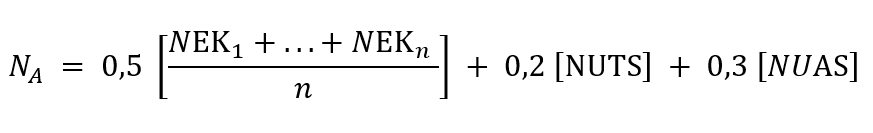 Keterangan Keterangan :NA       : Nilai AkhirNEK     : Nilai Elemen Kompetensi                (Tugas-tugas, Latihan-latihan,                Ujian Formatif)NUTS   : Nilai Ujian Tengah SemesterNUAS   : Nilai Ujian Akhir Semester